Государственное автономное образовательное учреждение дополнительного профессионального образования "Ленинградский областной институт развития образования""ЛОИРО"Чкаловский пр., д. 25-а, г. Санкт-Петербург, 197136 
Тел.: (812) 235-26-77, факс: 235-16-32 ОКПО 46241861, ОГРН 10247012433390, ИНН/КПП 4705016800/470501001 ___________№ _____на _________от ___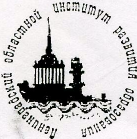 		Руководителям муниципальных методических службИНФОРМАЦИОННОЕ ПИСЬМОВ соответствии с Положением об областной Ярмарке инноваций в образовании, утверждённым Приказом Комитета общего и профессионального образования Ленинградской области от 10.10.2014 г. № 52 и Распоряжением Комитета общего и профессионального образования Ленинградской области от 22.09.2015 № 2354-р Ленинградский областной институт развития образования организует и проводит областную Ярмарку инноваций в образовании - 2015. Ярмарка ориентирована на обобщение и трансляцию инновационного опыта, создание условий для развития инновационных процессов в региональной системе образования посредством выявления, демонстрации, поддержки и распространения опыта и продуктов инновационной деятельности педагогов. Ярмарка - 2015 посвящена теме «Современное образование развивающемуся региону», которая будет представлена следующими тематическими направлениями:1. Современные подходы к управлению образованием. 2. Модели и подходы общественного участия в управлении образованием. 3. Обновление содержания и технологий преподавания. 4. Профильное обучение и профориентационная работа. 5. Работа с одаренными детьми и молодежью. 6. Проектная и исследовательская деятельность обучающихся. 7. Модели и системы оценки качества образования. 8. Создание условий для качественного образования детей с ограниченными возможностями здоровья и детей-инвалидов. 9. Воспитание и социализация детей и молодежи. 10. Психолого-педагогическое сопровождение субъектов образовательного процесса. Ярмарка проводится с 1 октября по 4 декабря 2015 г. в два этапа:I этап (муниципальный) – с 1 октября по 3 ноября 2015 года;II этап (региональный) –  с 3 ноября по 4 декабря 2015 года;Участниками I этапа Ярмарки могут стать представители образовательной системы региона (индивидуально педагоги, группа педагогов, коллектив ОУ всех типов и видов муниципальной образовательной системы), подавшие пакет заявочных документов в уполномоченные муниципальные структуры. Каждый автор может подать на конкурс только один продукт ИОД, не участвовавший в предыдущих Ярмарках и срок его создания не превышает 2 лет.Пакет заявочных документов, составленных по установленным формам (ПРИЛОЖЕНИЕ 1), включает: заявку и паспорт (описание) продукта ИОД;продукт ИОД (описание опыта инновационной деятельности); приложения (документы, подтверждающие факт успешного использования/реализации продукта ИОД в образовательной практике: рецензии, отзывы, благодарности, результаты мониторинга, тестирования, исследования и др.).Все материалы должны быть представлены на бумажном носителе и в электронном виде (подробно ПРИЛОЖЕНИЕ 2).На I этапе уполномоченными муниципальными структурами проводится: сбор продуктов ИОД, соответствующих теме и направлениям Ярмарки;проверка соответствия представленных продуктов ИОД критериям участия, требованиям к оформлению (ПРИЛОЖЕНИЕ 2); проведение экспертизы содержания продукта ИОД и отбор заявителей для направления на региональный этап Ярмарки  (при отборе продуктов ИОД для участия в конкурсной программе рекомендуется использовать критерии профессиональной оценки) (ПРИЛОЖЕНИЕ 3); формирование и направление в оргкомитет пакета заявочных документов для участия в конкурсной программе Ярмарки в формате excel (См. файл "Форма заявки от района").Прием пакета документов от уполномоченных муниципальных структур будет проходить 2-3 ноября с 11.00 до 17.00 (1 этаж, каб. 112, Центр научно-методического сопровождения инновационной деятельности  ЛОИРО).Оргкомитет Ярмарки направляет пакеты заявочных документов на профессиональную экспертизу регионального уровня для определения конкурсного рейтинга продуктов ИОД.Конкурсные материалы размещаются на сайте ЛОИРО (www.loiro.ru) для ознакомления с ними педагогической общественности. Муниципальные службы формируют список общественных экспертов для участия в интернет-голосовании и направляют его в Оргкомитет (См. файл "Список общественных экспертов от района").  На II этапе проводится профессиональная экспертиза продуктов ИОД, в ходе которой определяется конкурсный рейтинг и формируется перечень 30 лучших продуктов с учётом результатов интернет-голосования.Финальный тур Ярмарки состоится  4  декабря  2015 года в Ленинградском областном институте развития образования. Мероприятия финального тура:выставочная программа: демонстрация продуктов ИОД на Ярмарке в форме стендовых экспозиций, мини-презентаций, рекламных выступлений,  мастер-классов;конкурсная программа: презентации 30 лучших продуктов ИОД по итогам региональной экспертизы; награждение участников Ярмарки;иные мероприятия с целью популяризации продуктов ИОД и обмена инновационным опытом между участниками Ярмарки.Учреждения среднего профессионального образования подают заявки на участие в Ярмарке и конкурсные работы на факультет профессионального образования ЛОИРО (2 этаж, кабинет 210, Карпук Светлана Юрьевна, тел. 372-53-95 доб. 117).За дополнительной информацией обращаться к куратору Ярмарки – 2015 Колесник Наталье Петровне (Центр научно-методического сопровождения инновационной деятельности  ЛОИРО, каб. 112, тел. 372-53-99, доб.105,  kolesniknp@mail.ru).Информация о мероприятии размещена на сайте ЛОИРО: www.loiro.ru (раздел “Деятельность”  Ярмарка инноваций в образовании - 2015).Приложение 1ЗАЯВКА НА УЧАСТИЕ В ЯРМАРКЕ ИННОВАЦИЙ В ОБРАЗОВАНИИСведения об участнике Ярмарки:Ф.И.О. ______________________________________________________________________ Место работы (полное наименование общеобразовательного учреждения в соответствии с Уставом), должность __________________________________________________________________________________________________________________________________________Район ______________________________________________________________________ Контактный телефон _________________________Факс: ________________________________  E-mail ______________________________________http: _________________________________Сведения о представленном на Ярмарку продукте ИОД1. Полное название продукта.2.Тематическое  направление (указать номер).3. Аннотация продукта (методическое пособие,  дополнительная образовательная программа, проект, сценарий урока, программа развития и др.). Для кого этот продукт предназначен (учителя, работники образовательных учреждений, администрация и др.)Лист самооценки представленного продуктаПаспорт (описание) продукта ИОДСогласие автора(ов) на размещение на тематическом сайте ЛОИРО:Продукта ИОД	___________________________________ (подпись)Подпись  заявителя ___________________________________ПОДПИСЬ ЗАВЕРЯЮ	 ____________________________                                       Руководитель ОУ М.П.Приложение 2ТРЕБОВАНИЯ К ОФОРМЛЕНИЮ ЭЛЕКТРОННЫХ МАТЕРИАЛОВ ДЛЯ РАЗМЕЩЕНИЯ НА САЙТЕ ЛОИРОАвторы, чьи продукты прошли муниципальный этап и были рекомендованы к участию в региональном этапе Ярмарки, должны представить свои материалы в электронном виде. Материалы будут размещены на сайте ЛОИРО для ознакомления и проведение общественной экспертизы путем Интернет-голосования.Авторам предлагается продумать рациональные формы представления электронных версий своих материалов. Посмотрите на них с точки зрения удобства для просмотра. Пример размещения материалов на прошедших Ярмарках: http://loiro.ru/events/fair2014/fair2014-iod1-30/!!! На электронном носителе должны находиться материалы, имеющие отношение только к конкретному продукту ИОД, представляемому на конкурс.Автор представляет материалы, предназначенные для публикации на сайте в отдельной папке с названием «Для сайта»Содержание папки: (МАХ количество файлов - 5 !!!) 1. Первый файл с названием «Заявка и паспорт» (содержит заявку и паспорт в одном файле, как в образце).2. Второй файл «Продукт ИОД» в электронном виде.3. Третий-пятый файлы - «Приложения», иллюстрируют продукт ИОД (дополнительные материалы, презентации, рецензии и пр.).Размер файла не должен превышать 10 Мб. Каждый файл должен быть подписан - название должно отражать содержащиеся в нем материалы.Требования и рекомендации: Если для демонстрации продукта требуется много небольших файлов, то их целесообразно поместить в один документ.Учебные пособия (печатные издания) д.б. представлены в виде одного файла (а не разбиты на файлы по главам, параграфам и т.д.).Документы, подготовленные в программе Publisher, д.б. представлены в формате .pdf.Материалы, оформленные в виде сайтов, целесообразно разместить в Интернете (например, на сайте школы).Для представления видеоматериалов рекомендуется дать ссылки на уже размещенные в сети материалы.Документы д.б. оптимизированы для Web. Присутствие фотографий в презентациях и в др. документах возможно, но перед вставкой в документ их необходимо уменьшить. (Например: Разрешение (Resolution) задаем стандартное для Web – 72 dpi, пропорции сохраняем (Constrain Proportions). Размер изображения в пикселях задать минимально необходимый. Ориентироваться следует на самое распространенное разрешение экрана, которое в настоящее время составляет 1280х1024 (1280х800 для широкого экрана). Такая процедура не ухудшит качество фотографий, но может существенно уменьшить размер документов).Материалы в «нестандартных» форматах, д.б. снабжены инструкцией по работе с ними (например, файлы базы данных, файлы в формате .swf и т.д.).Приложения, например, работы учащихся, отзывы, грамоты и т.п. должны входить в число 5 представляемых электронных документов. Как вариант, можно поместить несколько грамот, или отзывов, или работ в один файл (текстовый документ или в презентацию).Если материалы по каким-то причинам неудобно оформить по предлагаемым требованиям (например, большой размер презентации), возможно их размещение на других электронных ресурсах. В этом случае надо представить текстовый файл, в котором будут находиться ссылки на ранее размещенные файлы (с описанием). Ссылки должны сразу указывать на предлагаемый продукт (например, не давать ссылку на главную страницу сайта). Файл "Заявка и паспорт" обязателен для любой формы представления материалов.Если автор хочет представить в электронном виде дополнительные материалы для просмотра экспертной комиссией, они должны находиться отдельно, вне папки «Для сайта».!!! Материалы, не отвечающие указанным требованиям, размещаться на сайте не будут.Проконсультироваться по вопросам подготовки материалов для размещения на сайте, можно по электронной почте lida_n@list.ru  или по телефону 372-53-99 (доб. 105),  8 960 259 17 31 - Новожилова Лидия Михайловна.Приложение 3РЕКОМЕНДУЕМЫЕ КРИТЕРИИэкспертизы продуктов ИОД для участия в конкурсной программе (в отборочном этапе) Ярмарки  Актуальность:Обоснованность проблемы инновационного продукта с точки зрения  педагогических исследований (0-4 б.)Соответствие  проблемы современным тенденциям развития образования (0-4 б.)Самооценка потенциала внедрения  продукта в практику образовательного учреждения, в процесс развития муниципальной (региональной) системы образования (0-4 б.)Концептуальность:Соблюдение принципа ясности в изложении концептуальной идеи (0-4 б.)Соответствие цели и задач решаемой проблеме (0-4 б.)Наличие теоретического и методологического обоснования проблемы (0-4 б.)Инновационность (новизна):Уровень инновационности идеи (0-4 б.)Инновационность в решении проблемы (на основании содержания) (0-4 б.)Инновационность инструментов (методов и технологий) в контексте данной инновации (0-4 б.)Результативность:Ориентированность продукта ИОД на конкретный практический результат (0-4 б.)Наличие мониторинга, диагностики и анализа результатов (0-4 б.)Наличие отзывов, рецензий об успешной реализации продукта (0-4 б.)Транслируемость:Возможность использования продукта для разных категорий потребителей (0-4 б.)Степень готовности к трансляции продукта ИОД (описание методики, опыта, наличие пособий, методических комплексов, рекомендаций и т.д.) (0-4 б.)Наличие публикаций, выступлений по теме инновационного опыта (0-4 б.)Презентационность:Доступность и ясность в подаче инновационного материала (0-4 б.)Структурированность продукта,  логичность, последовательность (0-4 б.)Культура оформления работы, в т.ч электронной версии (0-4 б.)0 б. – показатель отсутствует1 б. – показатель проявлен крайне слабо2 б. –  показатель проявлен3 б. – показатель проявлен в достаточной мере4 б. – показатель проявлен в полном объемеИтоговая оценка – сумма балов по всем показателям. MAX количество баллов – 72. При получении суммы от 40 баллов, продукт ИОД может быть рекомендован к участию в конкурсной программе  (региональный этап)Регистрационный номер №: __________№ п\пКритерийОписание1Актуальность(обоснованность проблемы инновационного продукта с точки зрения  педагогических исследований, соответствие  проблемы современным тенденциям развития образования, самооценка потенциала внедрения  продукта в практику образовательного учреждения, в процесс развития муниципальной (региональной) системы образования)2Концепция продукта (соблюдение принципа ясности в изложении концептуальной идеи, соответствие цели и задач решаемой проблеме, наличие теоретического и методологического обоснования проблемы)3Инновационность (новизна)(уровень инновационности идеи, инновационность в решении проблемы (на основании содержания), инновационность инструментов (методов и технологий) в контексте данной инновации)4Результативность(ориентированность продукта ИОД на конкретный практический результат,наличие мониторинга, диагностики и анализа результатов, наличие отзывов, рецензий об успешной реализации продукта) 5Транслируемость (возможность использования продукта для разных категорий потребителей, степень готовности к трансляции продукта ИОД (описание методики, опыта, наличие пособий, методических комплексов, рекомендаций и т.д.), наличие публикаций, выступлений по теме инновационного опыта) Список публикаций, связанных с темой продукта (при наличии); список выступлений, связанных с  презентацией (трансляцией продукта ИОД (при наличии с указанием мероприятия, его уровня, контингента слушателей).6Условия реализации (какие необходимы ресурсы, каковы ограничения, трудоемкость, риски)7Эффекты (какие произошли (возможны) дополнительные изменения, не связанные напрямую с целью, задачами инновации)8Презентационность:(доступность и ясность в подаче инновационного материала, структурированность продукта,  логичность, последовательность, культура оформления работы, в т.ч. электронной версии)